LSSU Fisheries and Wildlife Club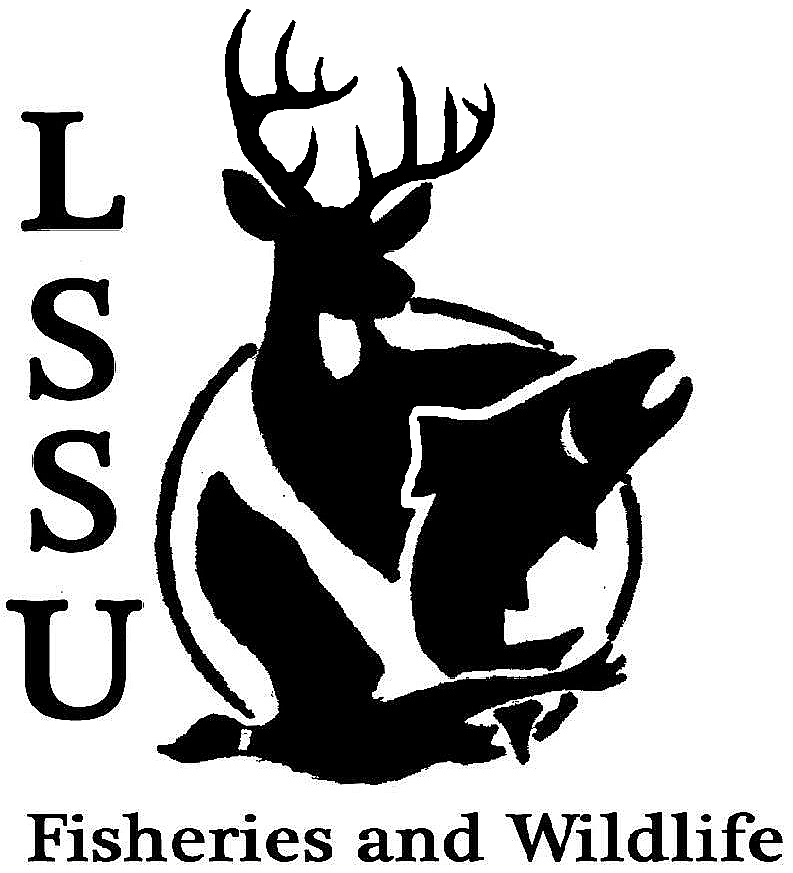 Meeting of March 25th, 2015Kyle Hafeman: khafeman@lssu.edu (906) 295-1585Cliff Pattinson: cpattinson@lssu.edu (269) 841-6472Meeting called to order at 8:04pmOfficers ReportVice President – Jayne Meinhard and Michelle KaneSecretary – Addie Dutton and Autumn Wiese  Addie presented the minutes from the last meeting. Motion to approve first by Dan, second by Coleson. Minutes were approved.Treasurer – Jake Truitt and John Milan   Jake presented the up to date bank account statements. Motion to approve first by Coleson second by Autumn. The report was approved.Event Committee – Maddy and Gislaine, lssufwcevent@gmail.comSharp-Tailed Grouse Survey - http://www.fws.gov/refuge/seney/events/STGR_survey.htmlGessie and Maddy presented the upcoming events including Sharp-Tailed Grouse Survey which will be April 1st-May 14th and a tour of Pendills date and time it TBA.Raffle Committee – Cliff  Cliff wanted to thank everyone that got raffle prizes and came out to helped out this year, he said it was the most successful years so far. New BusinessNew Officers Instated  Garrett read the instatements for the new officers.MI TWS Meeting – March 26-27th, Clare, MI TWS Student Conclave – March 27-29th, Sandstone MNRiver and Streams Technical Committee – March 31st and April 1stMilan, Illinois – Registration $40, Contact Kyle Hafeman for Info Addie said she had attended two years ago, and it’s a great opportunity to meet future employers.Salmon Slam – Possible Club Opportunity Club decided to split 50/50 with Bass ClubChili Cook-off Rescheduled – April 15th, Crawford lobby 11-1pm F3T Building Rental Approval - $250 Club approved using the money made from F3T to pay for the use of the arts center. Motion to approve first by Addie, second by Jayne.Black Bear Radio-Tagging – Jayne and AlleighSenior Research help?RemindersPlease take photos at FWC events!Pay your dues!Next Meeting: Wednesday April 8th @ 8 PM Meeting Adjourned First by Anthony and Second by Addie all approved